Propozycja przygotowania farb i wykonania prac plastycznych: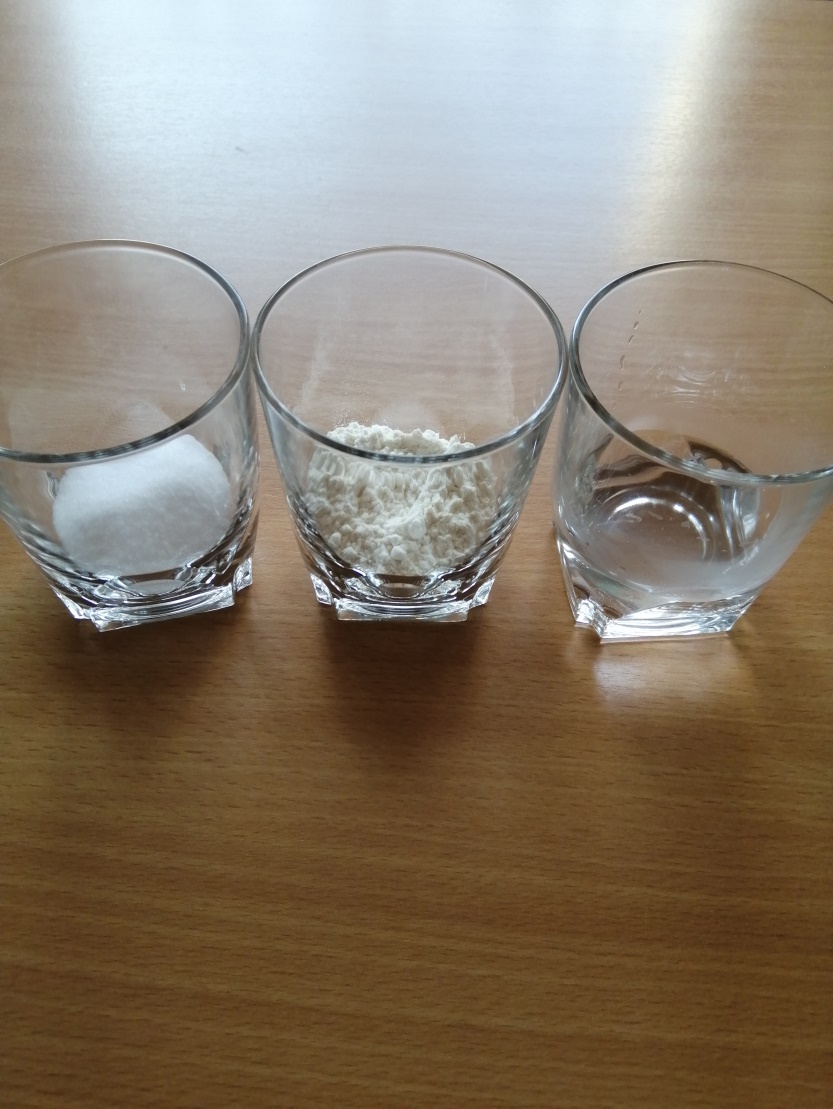 1. Do 3 szklanek wkładamy (w przybliżeniu) równe ilości soli, mąki, wody.2.  Mieszamy to razem do uzyskania jednolitej konsystencji (jak na naleśniki). 3. Uzyskaną masę rozkładamy do 3-4-szklanek ( w zależności od tego ile chcemy uzyskać kolorów)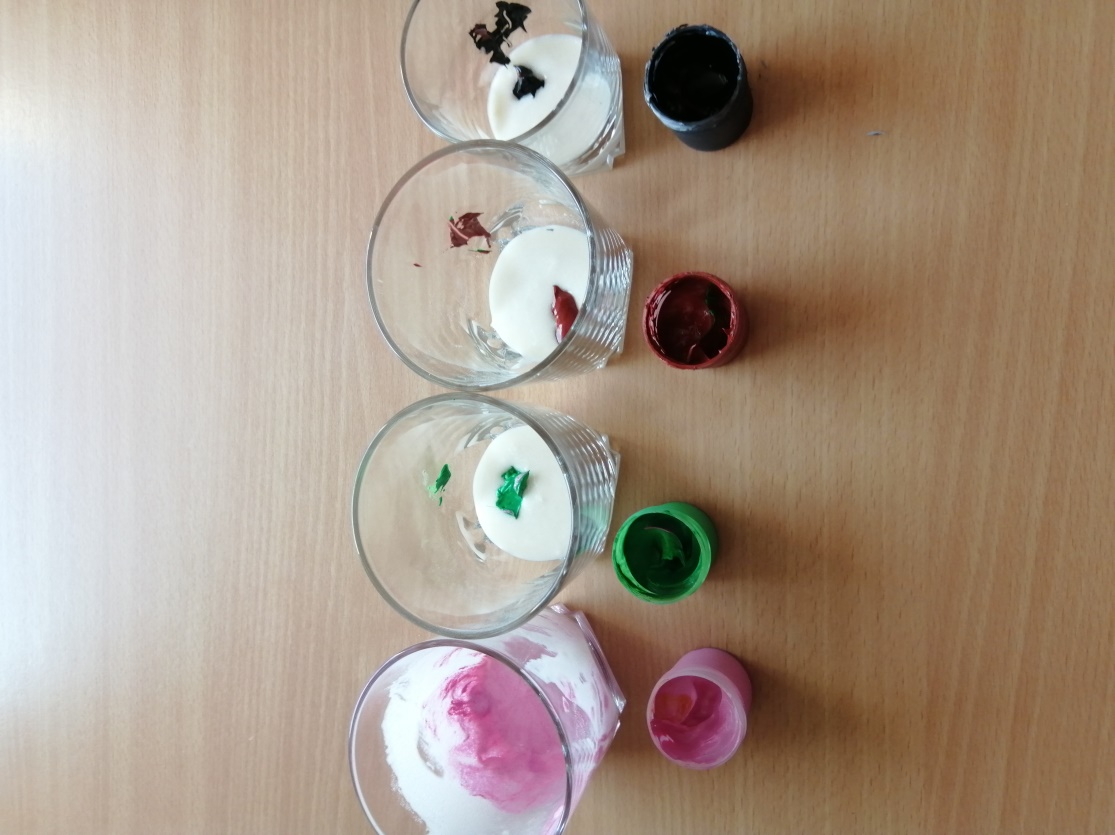 4. Do masy wkładamy barwniki i mieszamy.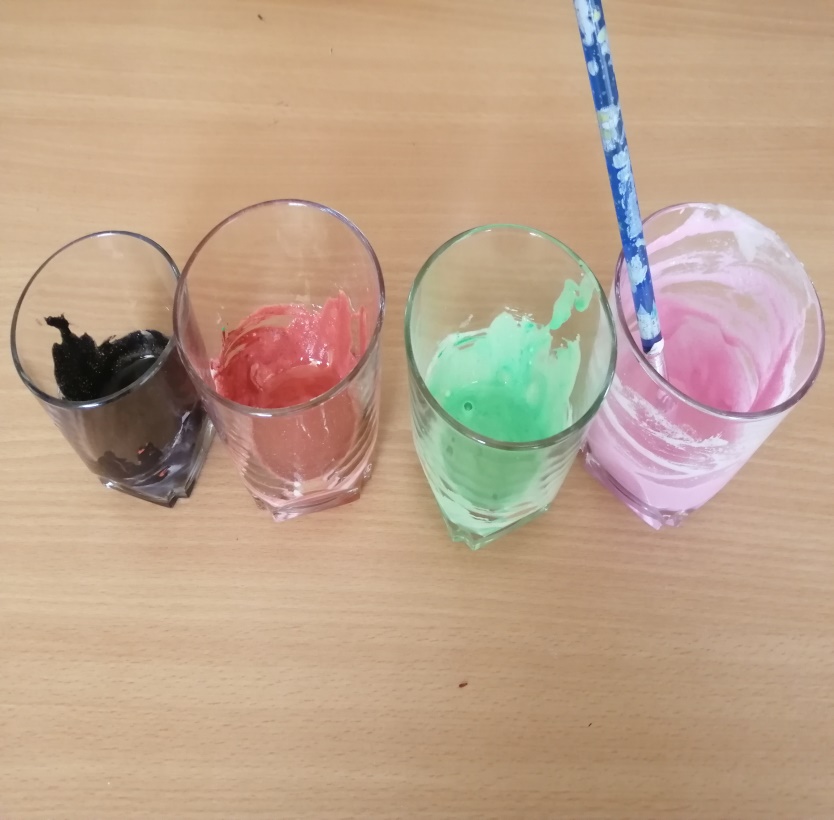 5. Uzyskujemy kolorowe farby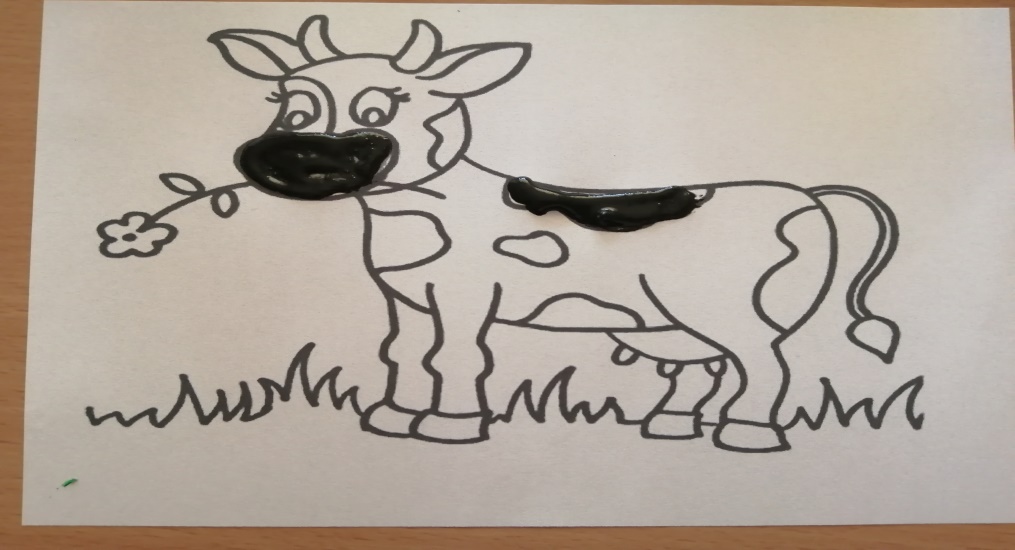 6. Malujemy farbami wydrukowane kolorowanki  (lub własne prace)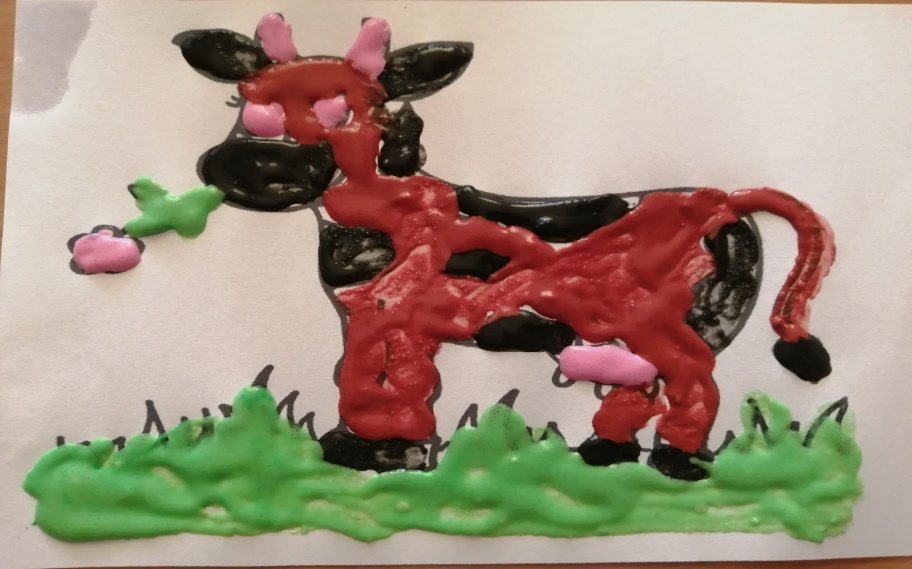 7. Tutaj mam już pomalowaną krowę. Teraz wkładam do mikrofalówki na 30-40 sek. na największą moc. Uwaga ciepłe!!! Wyciągamy pracę, i gotowe!!!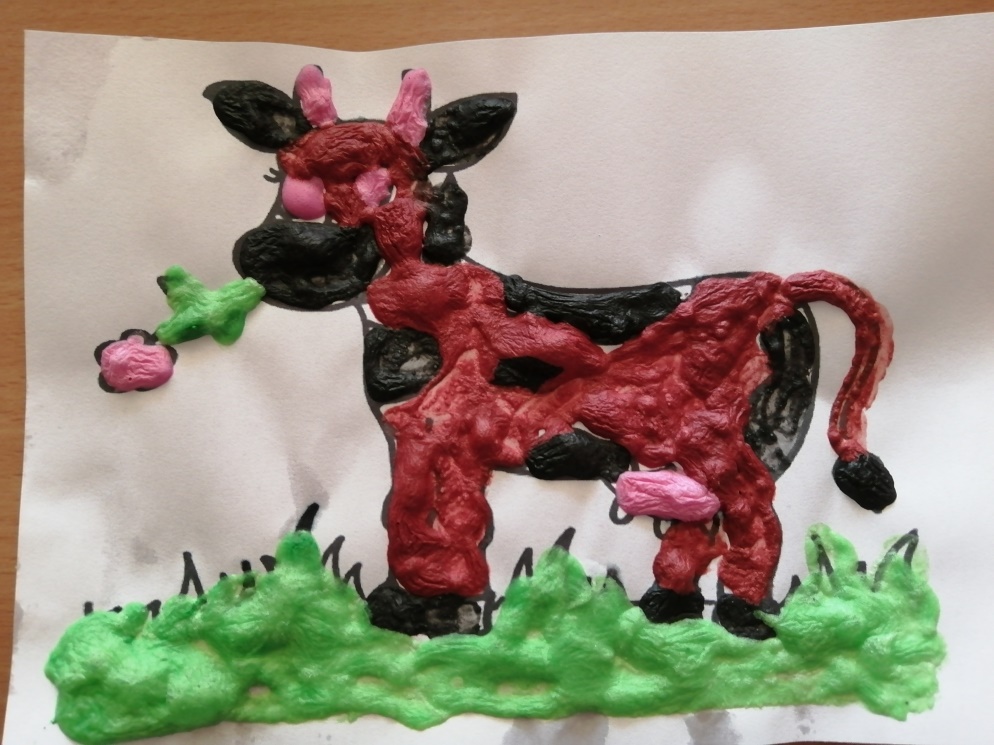 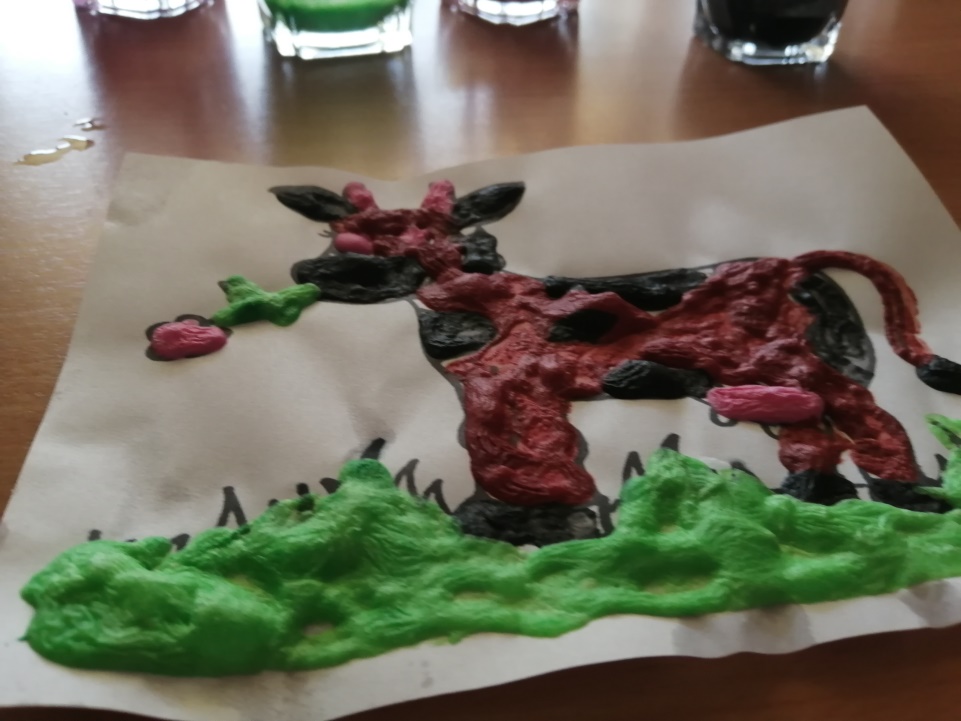 8. Farba jest twarda i chropowata, pofalowana.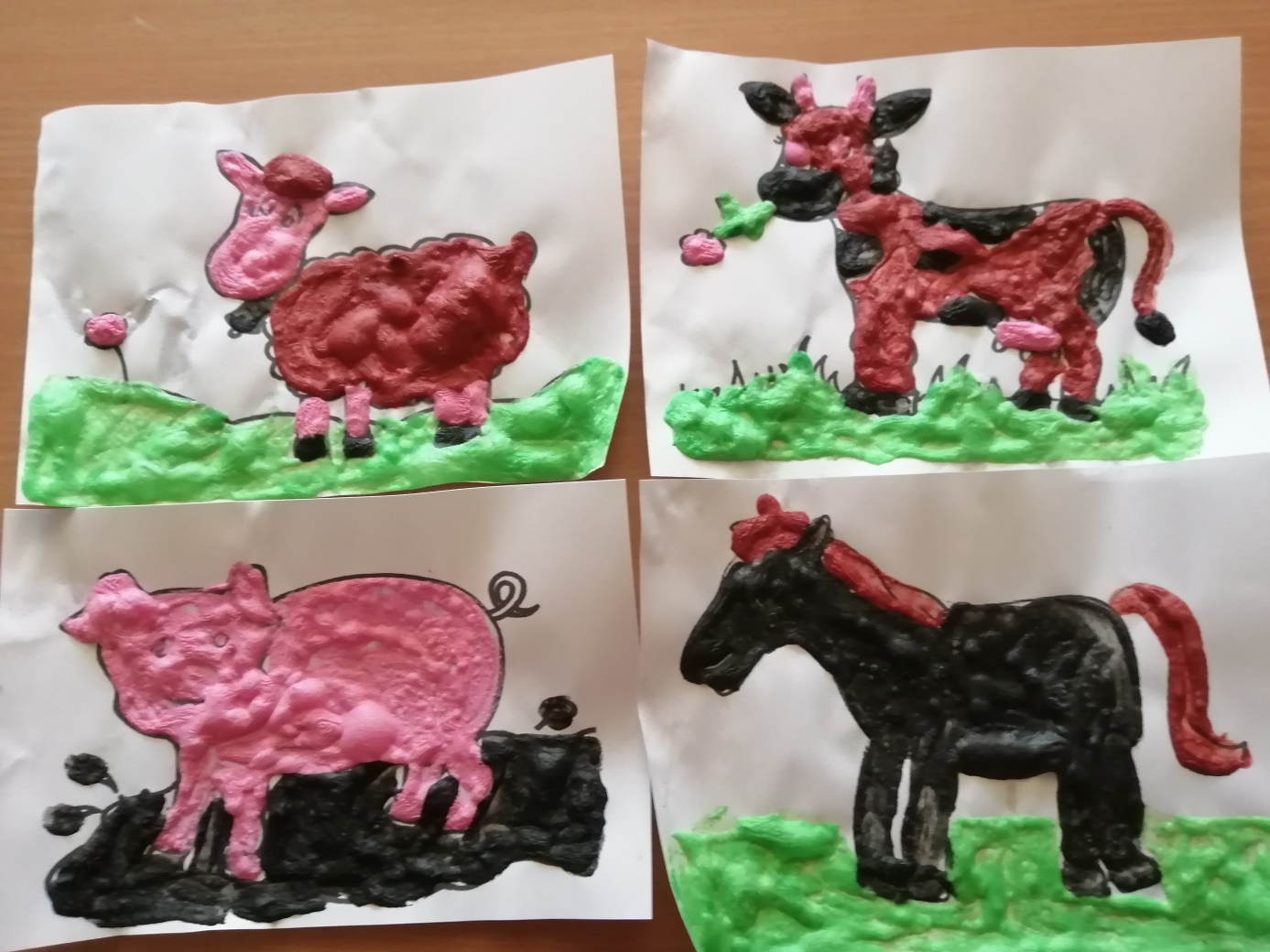 9. A to wszystkie zwierzęta, przyjemnego malowania 